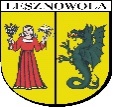 Rada Gminy Lesznowola                                                                                              BRG.0012.XXI. 2020                 OGŁOSZENIE       Na podstawie art. 20 ust.1 ustawy z dnia 8 marca 1990r. o samorządzie gminnym (t.j. Dz. U. z 2019. poz. 506 ze zm.) zwołuję XXI Sesję Rady Gminy Lesznowola w dniu 27 lutego 2020  / czwartek/ o godz. 900 . Sesja odbędzie się w sali konferencyjnej Urzędu Gminy w Lesznowoli.Proponuje się następujący porządek posiedzenia:  ___________________________________________________1. Otwarcie obrad XXI Sesji Rady Gminy Lesznowola.   2.  Stwierdzenie prawomocności obrad.3. Przyjęcie porządku obrad.4. Przyjęcie sprawozdania Wójta Gminy Lesznowola za okres od 1 stycznia 2020r. do 14 lutego     2020r.5. Informacja Przewodniczącej Rady Gminy Lesznowola o działaniach podejmowanych w      okresie między sesjami.6. Rozpatrzenie projektu uchwały Rady Gminy Lesznowola w sprawie:a) zamiaru przekształcenia Gminnego Przedszkola w Kosowie, ul. Karasia 49 poprzez      przeniesienie jego siedziby,b) zamiaru przekształcenia Szkoły Podstawowej im. Polskich Olimpijczyków w Mysiadle, ul.     Kwiatowa 28 poprzez likwidację Filii w Zgorzale, ul. Cyraneczki 8,c) zmieniająca uchwałę w sprawie uchwalenia Regulaminu utrzymania czystości i porządku na     terenie Gminy Lesznowola,d) przyjęcia rezygnacji z pełnienia funkcji członka Komisji Statutowej Rady Gminy Lesznowola.7. Przyjęcie Stanowiska Rady Gminy Lesznowola w sprawie uregulowań prawnych dotyczących     wynagrodzeń pracowników samorządowych.8. Przyjęcie Protokołu Nr XIX/R/2020 z dnia 23 stycznia 2020r.9. Przyjęcie Protokołu Nr XX/R/2020 z dnia 31 stycznia 2020r.10. Sprawy różne.11. Zamknięcie XXI Sesji Rady Gminy Lesznowola.                                                                                                                       Przewodniczący                                                                                                                            Rady Gminy Lesznowola                                                                                                                              ( -) Bożenna Korlak